Publicado en El Palmar (Murcia) el 18/01/2022 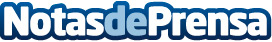 Repara tu Deuda Abogados cancela 19.585€ en El Palmar (Murcia) gracias a la Ley de Segunda OportunidadLos abogados pioneros en la Ley de la Segunda Oportunidad son líderes en su aplicación en toda EspañaDatos de contacto:David Guerrero655 95 67 35Nota de prensa publicada en: https://www.notasdeprensa.es/repara-tu-deuda-abogados-cancela-19-585-en-el Categorias: Nacional Derecho Finanzas Murcia http://www.notasdeprensa.es